Publicado en Madrid el 29/07/2020 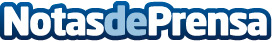 Storyous presenta OneMenuQR, nueva tecnología móvil para la recuperación del sector de la hosteleríaLa compañía hace una análisis de cómo se comportará el sector en los próximos meses y la importancia de la tecnología en la recuperación de los negocios hosteleros. OneMenu QR vincula cada mesa con el TPV y las impresoras, de modo que los comensales están en constante e inmediata conexión con la plantilla del establecimiento pero sin contacto físicoDatos de contacto:Actitud de comunicación María913022860Nota de prensa publicada en: https://www.notasdeprensa.es/storyous-presenta-onemenuqr-nueva-tecnologia Categorias: Nacional Franquicias Hardware Turismo Software Restauración Innovación Tecnológica http://www.notasdeprensa.es